AHMET ÖRNEKAHMET ÖRNEKAHMET ÖRNEKAHMET ÖRNEKAHMET ÖRNEKÖrnek Sok. No: 1   Ortaköy BeşiktaşİSTANBUL(212) 1111111(532) 1111111 
ahmetornek@gmail.comÖrnek Sok. No: 1   Ortaköy BeşiktaşİSTANBUL(212) 1111111(532) 1111111 
ahmetornek@gmail.comDate of Birth: 01/01/1993Nationality: TurkishMarital Status: SingleSex: MaleDriving License: B (2014)Military Service: Postponed  (Until 01/10/2019) 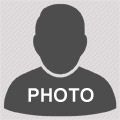 EDUCATIONEDUCATIONEDUCATIONEDUCATIONEDUCATIONPostgraduateKoç University / Accounting and Finance Management - 09/2014 - 06/2016 Koç University / Accounting and Finance Management - 09/2014 - 06/2016 Koç University / Accounting and Finance Management - 09/2014 - 06/2016 Koç University / Accounting and Finance Management - 09/2014 - 06/2016 UniversityMarmara University / Economy - 09/2010 - 06/2014Marmara University / Economy - 09/2010 - 06/2014Marmara University / Economy - 09/2010 - 06/2014Marmara University / Economy - 09/2010 - 06/2014High School	Beşiktaş Anatolian High School - 09/2006 - 06/2010Beşiktaş Anatolian High School - 09/2006 - 06/2010Beşiktaş Anatolian High School - 09/2006 - 06/2010Beşiktaş Anatolian High School - 09/2006 - 06/2010WORK EXPERIENCEWORK EXPERIENCEWORK EXPERIENCEWORK EXPERIENCEWORK EXPERIENCE04/2017 - Working  07/2013 - 09/2013ABC Danışmanlık A.Ş. / İstanbulAccounting SpecialistPreparing the payrolls of the employers. Integrating Netsis software. Increasing the efficiency of the accounting operations by 10%.XYZ Mali Müşavirlik Ltd. Şti. / AnkaraIntern Entering the invoices into the system. Experiencing Netsis software. Following up the office operations.ABC Danışmanlık A.Ş. / İstanbulAccounting SpecialistPreparing the payrolls of the employers. Integrating Netsis software. Increasing the efficiency of the accounting operations by 10%.XYZ Mali Müşavirlik Ltd. Şti. / AnkaraIntern Entering the invoices into the system. Experiencing Netsis software. Following up the office operations.ABC Danışmanlık A.Ş. / İstanbulAccounting SpecialistPreparing the payrolls of the employers. Integrating Netsis software. Increasing the efficiency of the accounting operations by 10%.XYZ Mali Müşavirlik Ltd. Şti. / AnkaraIntern Entering the invoices into the system. Experiencing Netsis software. Following up the office operations.ABC Danışmanlık A.Ş. / İstanbulAccounting SpecialistPreparing the payrolls of the employers. Integrating Netsis software. Increasing the efficiency of the accounting operations by 10%.XYZ Mali Müşavirlik Ltd. Şti. / AnkaraIntern Entering the invoices into the system. Experiencing Netsis software. Following up the office operations.ADDITIONAL EDUCATION & CERTIFICATESADDITIONAL EDUCATION & CERTIFICATESADDITIONAL EDUCATION & CERTIFICATESADDITIONAL EDUCATION & CERTIFICATESADDITIONAL EDUCATION & CERTIFICATES20122011Computerized Accounting Training / Ankara Uni. Continuing Edu. Center  Cost Accounting Certificate / Etik Education Center Computerized Accounting Training / Ankara Uni. Continuing Edu. Center  Cost Accounting Certificate / Etik Education Center Computerized Accounting Training / Ankara Uni. Continuing Edu. Center  Cost Accounting Certificate / Etik Education Center Computerized Accounting Training / Ankara Uni. Continuing Edu. Center  Cost Accounting Certificate / Etik Education Center COMPUTER SKILLS   COMPUTER SKILLS   COMPUTER SKILLS   COMPUTER SKILLS   COMPUTER SKILLS   Word, Excel, Powerpoint, Outlook: Excellent
Netsis: GoodWord, Excel, Powerpoint, Outlook: Excellent
Netsis: GoodWord, Excel, Powerpoint, Outlook: Excellent
Netsis: GoodWord, Excel, Powerpoint, Outlook: Excellent
Netsis: GoodWord, Excel, Powerpoint, Outlook: Excellent
Netsis: GoodLANGUAGE SKILLS    LANGUAGE SKILLS    LANGUAGE SKILLS    LANGUAGE SKILLS    LANGUAGE SKILLS    EnglishReading: Advanced, Writing: Advanced, Speaking: GoodReading: Advanced, Writing: Advanced, Speaking: GoodReading: Advanced, Writing: Advanced, Speaking: GoodReading: Advanced, Writing: Advanced, Speaking: GoodFrenchReading: Good, Writing: Good, Speaking: IntermediateReading: Good, Writing: Good, Speaking: IntermediateReading: Good, Writing: Good, Speaking: IntermediateReading: Good, Writing: Good, Speaking: IntermediateSOCIAL ACTIVITIESSOCIAL ACTIVITIESSOCIAL ACTIVITIESSOCIAL ACTIVITIESSOCIAL ACTIVITIESPhotography, University Volleyball Team CaptainPhotography, University Volleyball Team CaptainPhotography, University Volleyball Team CaptainPhotography, University Volleyball Team CaptainPhotography, University Volleyball Team CaptainCLUB & ASSOCIATION MEMBERSHIPSCLUB & ASSOCIATION MEMBERSHIPSCLUB & ASSOCIATION MEMBERSHIPSCLUB & ASSOCIATION MEMBERSHIPSCLUB & ASSOCIATION MEMBERSHIPSMember of Marmara University Alumni, TEMA Youth Member, Photography Association MemberMember of Marmara University Alumni, TEMA Youth Member, Photography Association MemberMember of Marmara University Alumni, TEMA Youth Member, Photography Association MemberMember of Marmara University Alumni, TEMA Youth Member, Photography Association MemberMember of Marmara University Alumni, TEMA Youth Member, Photography Association MemberREFERENCESREFERENCESREFERENCESREFERENCESREFERENCESAhmet ÖrnekMarmara University	 - Professor - (212) 3333333Marmara University	 - Professor - (212) 3333333Marmara University	 - Professor - (212) 3333333Marmara University	 - Professor - (212) 3333333Ayşe ÖrnekABC Danışmanlık A.Ş - General Manager - (212) 9999999 ABC Danışmanlık A.Ş - General Manager - (212) 9999999 ABC Danışmanlık A.Ş - General Manager - (212) 9999999 ABC Danışmanlık A.Ş - General Manager - (212) 9999999 